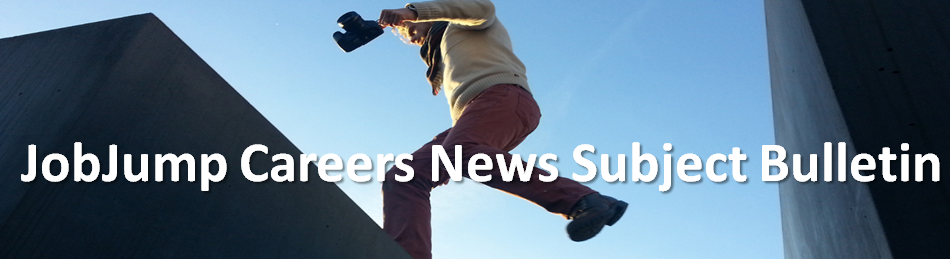 14 August 2020 IMPORTANT MESSAGE TO HEAD TEACHERS and ALL STAFF and to Parents,It may only take one piece of news to lead a student towards success in their life's career. If you know students enjoy your subject, this is a great way to assist them, so please encourage them to take part in those events mentioned below in your Subject Area.SPECIAL MESSAGE REGARDING EVENTS LISTED AND COVID-19Events listed are presented as reported from the home website at the time of collection from the news source. I strongly advise you check directly with the event organisers regarding the delivery of the event due to current restrictions.__________________________________________________________________________________HSC SUBJECT KLA / FACULTIESCAPADance, Drama, Music, Visual ArtsExperience the UTS Animal Logic Academy Studio10 September. 5pmJoin us for a virtual tour of the Animal Logic Academy Studio and live Q&A.Want to know what the UTS Animal Logic Academy Studio is really like? Join us for a virtual tour of the Studio and get a feel for the space you could be studying in next year. The tour will be followed by a live Q&A with academics and students from the Academy so you can have your questions answered.https://www.uts.edu.au/about/faculty-engineering-and-information-technology/events/experience-uts-animal-logic-academy-studioInterested in Uni study overseas for a career in acting, music, theatre or dance? Here's what the world's best performing arts schools have to offer.The good news is, the options are endless, but that in itself can add confusion to the already difficult question of: ‘which performing arts programs should I apply to?’A good place to start is researching universities that are listed at the top of performing arts rankings (according to QS World University rankings) - schools that have earned the reputation for being the best of the best thanks to their high calibre faculty, first class performing arts facilities and famous alumni.https://www.crimsoneducation.org/au/blog/interested-in-a-career-in-acting-music-theatre-or-dance-heres-what-the-worlds-best-performing-arts-schools-have-to-offerSydney Design School Join us for our Open DaySaturday 26 September. 10am – 12pmIncludes 40 minute presentationTwice a year we open our studios for a morning of creative exploration. Our Director Amanda Grace will take you through our flexible course options and give you a comprehensive introduction to our School community. Meet our Careers Coach, tour our campus and explore our inspiring student work.https://sydneydesignschool.com.au/information-sessions/Torrens Scholarships Creative Careers – Animation, Fashion, Interior Design, Digital Media, PhotographyCloses 19 JanuaryAt Billy Blue College of Design at Torrens University Australia, you don’t just study design and creative technology, you’re immersed into a world of thinkers, problem-solvers and rule-breakers. A world where innovation and technology meet traditional design thinking concepts to solve real-world problems. We're passionate about creative technology and bridging the world of artificial intelligence, cloud computing, software engineering, development and programming with traditional design concepts. So, we’re on the hunt for high achieving and technically savvy individuals to stand with us and springboard into their future careers and receive 20% off their course fees.https://www.torrens.edu.au/apply-online/scholarships/design-scholarshipsApply here:https://forms.office.com/Pages/ResponsePage.aspx?id=LHnjo3LvaES2Lae0hBR2mOmbNNysE89Fv1bVVudmsjpUNVFDT09INkxURkJGVE0yMFdXNkw2SjVIMy4uENGLISHThe Simpson Prize – National CompetitionCloses 6 NovemberThe Simpson Prize is a national competition for Year 9 and 10 students. The competition encourages participants to explore the significance of the Anzac experience and what it has meant for Australia.  Eight winners are chosen from each State and Territory with the opportunity to visit overseas battlefields and participate in Anzac Day commemorations.  For more information go to The Prize page.2021 Simpson Prize CompetitionQuestion“How do lesser known stories from the Western Front expand our understanding of the Australian experience of the First World War?”http://www.simpsonprize.org/Macleay College Early Offer – Journalism, Advertising, Media, BusinessWe understand that studying for the HSC and applying to college can be a stressful time for students, so, you'll be happy to know that applications for our Early Offers Program are now open to Year 12 students.At Macleay College we realise that students are more than just a number. That’s why their ATAR is only one factor used to determine their suitability to study with us. We also value things like the student's involvement in community service, leadership roles in sport and student government, and their portfolio of work. https://www.macleay.edu.au/hubfs/Early_Entry_Program_DIGI_SYD.pdfLANGUAGESExchange WEP - Choose a World Countryhttps://wep.org.au/countries/Exchange WEP - Choose an Online Information Session 15 September '20 Click here to register29 October '20 Click here to register26 November '20 Click here to registerOur programs are perfect for Aussie school leavers looking for an adventure after a gruelling year 12, tertiary students who wish to defer university or take a short holiday exploring the world or anybody who needs a break from the daily grind!
Have all your questions answered at one of WEP’s public information sessions! They’re free and provide you and your parents the opportunity to meet the WEP team, hear from returned students and ask us questions.https://wep.org.au/lets-talk/sessions/P.D.H.P.E.Community and Family Studies, P.D.H.P.E.Camp America Online Information Sessions16 September. 7.30pmhttps://www.campamerica.com.au/events/camp-america-online-215 October. 7.30pmhttps://www.campamerica.com.au/events/camp-america-online-3We're dreaming of our next adventure! Join us for an ONLINE information session from the comfort of your home!We've got heaps of tips and tricks to make your dreams reality and make application stand out. Get a full rundown of what your Camp America Experience could look like. Bring mum, dad and your best friend, all are welcome.Summer 2021 is waiting for you!Here's a SNEAK PEEKTopics Covered:What is Camp America?The role of the CounsellorBefore and after camp travelProgram CostsApplication tipsAND MORE!AFL Sports Ready TraineeshipsTraineeships are very similar to a regular full-time job and are the most cost-effective way to hire a motivated, entry-level employee.Think of a traineeship as a 12 month, try before you buy, ‘apprenticeship for the office’, that combines full-time work with a little bit of study. It’s the ideal mix of:Practical experience in the workplaceFormal qualification (Certificate II, III, IV and Diploma level)https://aflsportsready.com.au/traineeship/HSC and Major Sport SEDA College - Accepting enrolments for 2021 SEDA College is a great option for Year 11 for students who love sport but who struggle with a traditional academic environment. Whether it is managing training with school, a lack of motivation, or a need for a different environment, SEDA can offer an HSC program with a dedicated mentor teacher who will support each student individually to achieve their goals. https://www.sedacollege.nsw.edu.auMATHS and SCIENCESenior Science, Biology, Chemistry, Earth and Environmental Science, PhysicsNational Science Week 2020 at the University of Sydney 15-23 August Feature - Join Dr Karl's House Party on Mon 17 Aug! Virtual tours, online events, DIY science and more! Shining light on the wonderful world of science once again as University of Sydney researchers get involved in a range of online events for National Science Week. https://www.sydney.edu.au/science/news-and-events/events/national-science-week.htmlVirtual Visits - Mathematics Careers Have one of our maths researchers take over your classroomBook in for a one hour virtual visit from one of our mathematics researchers and discover maths puzzles, career tips and have the chance to ask them anything.This virtual visit with a mathematician includes:Introduction to careers with mathematicsOverview of researcher’s field of expertiseQ&A session on HSC & ATAR tips, University, careers – anything!Hands-on puzzles for students to do in real timehttps://sydney.edu.au/science/industry-and-community/community-engagement/virtual-visits.htmlDietetics – your guide to the ATAR for every dietetics course in Australia in 2020The ways to become a dietitian in Australia are:Complete an undergraduate dietetics degree – these are generally 4 yearsComplete an undergraduate degree, generally in health or science with the appropriate pre-requisite subjects to be able to apply for and complete the masters of dietetics program at the same universityComplete an undergraduate degree, generally in health or science with the appropriate pre-requisite subjects to be able to apply for and complete the masters of dietetics program at a different universityhttps://www.myhealthcareer.com.au/dietetics/atar-for-dietetics-2020/University of Sydney - Science Student Panel26 August. 4pmThinking about pursuing a future in Science and want to know more? Join us to hear from our current Science students about what they are studying, their favourite subjects, and what it is like to be a University student.
You will hear from Ella who is studying Bachelor of Science and Bachelor of Advanced Studies, April and Gemma who are both studying Bachelor of Veterinary Biology and Doctor of Veterinary Medicine.https://uni-sydney.zoom.us/webinar/register/WN_je1d0gHgTcCzQdyD3Qp0cgStudy at the Zoo - Taronga ZooWe have a deep commitment to education. To contribute to a shared future for wildlife and people, apply to join one of our formal or informal courses today.Certificate coursesBachelor degreeMasters degreeShort courses and workshopsInternships and placementsVeterinary professional traininghttps://taronga.org.au/education#studyattarongaYouth at the Zoo, Cadet Keeper, Community Youth ProgramsTaronga’s Youth at the Zoo program (YATZ) gives teens the opportunity to learn more about how our Zoos operate, develop skills for the future and spend time with like-minded people who share a passion for animals.https://taronga.org.au/education/youth-engagementYear 11 Med Hopefuls Year 11 students intending to study Medicine: Please watch the Free Bootcamp and read the Medical Entry handbook and 'Quality Guarantee' all of which are under "Free Resources" on the website at: www.MedEntry.edu.auMatrix Education UCAT Preparation Masterclass21 to 25 September 8 and 15 November6 and 13 December4 to 8 January 2021From engaging theory lessons, effective exam strategies and techniques and the latest UCAT resources – it’s all here at the UCAT Masterclass. Matrix Education will equip you with the logical, analytical and critical thinking skills to solve even the trickiest questions easily and quickly.https://www.matrix.edu.au/ucat-courses/National Questacon School WorkshopsBook via Book Canberra Excursions website Hands-on workshops in Canberra, for years 6-12, using simple tools and materials. Workshops focus on the themes of innovation, engineering and technology.The Questacon Maker Project has available workshops in Term 3 and 4, 2020.2 hour sessions avaiable Tuesday and Wednesday from 10am-12pm and 2pm-4pmOur two-hour, inquiry based Maker Project workshops allow students’ creative minds to flourish. They’ll get hands-on and prototype innovative solutions to engineering challenges using simple tools and materials. In our tailor made robots hack workshop students will engage their problem solving skills and creativity to design and build around a robot so it can help out with chores!https://www.questacon.edu.au/outreach/programs/questacon-smart-skills-initiative/school-workshops-canberraExperience Surveying Workshops are back – and they are now online!25 August29th September 27th October 24th November Taking place on the final Tuesday of the month ten months a year, the RMIT Experience Surveying Day gives students in grade 10-12 the chance to explore the world of surveying, with all the exciting new technology that that entails. This is the perfect way to explore the practical side of surveying while staying isolated in your home: you’ll learn about total stations, GPS, laser scanners and more as you challenge yourself and interact with real surveying experts and professionals.Discover if surveying could be the ideal path for you, or just test your skills and your wits. Best of all, this online workshop is free! Registration is now available for all the RMIT Experience Surveying Days for 2020, so click below to secure your place.https://www.alifewithoutlimits.com.au/rmit-experience-surveying-day/H.S.I.E.Aboriginal Studies, Ancient History, Business Studies, Economics, Geography, Legal Studies, Modern History, Society and Culture, Studies of ReligionUniversity of Sydney - Your future in Business26 August. 5pmJoin us to hear about how the Bachelor of Commerce at the University of Sydney will prepare you for your future in business. Hear directly from our Careers Services Manager and students to learn about the range of support available from our Careers and Employability Office, and how students can boost their employability skills, gain practical industry experience and access a variety of a real-world opportunities at Australia's no. 1 university for graduate employability*. Your global business journey starts here.https://uni-sydney.zoom.us/webinar/register/WN_7EV5wMp8TLmErRsTPnODGwLaw Indigenous Early Entry Scheme – University of Newcastle Closes 13 SeptemberImagine having a guaranteed place in a law program before beginning your final HSC exams. Newcastle Law School is offering Indigenous students the opportunity to gain early entry to our degree.Recognising the need to increase the representation of Aboriginal and Torres Strait Islander people in the Australian legal profession and allied fields, our School is inviting Indigenous students currently preparing for their Higher School Certificate to apply for entry to the Bachelor of Laws (Honours) Combined.This is a five-year, full-time program, in which you will complete your Bachelor of Laws (Honours) alongside another degree program of your choicehttps://www.newcastle.edu.au/about-uon/governance-and-leadership/faculties-and-schools/faculty-of-business-and-law/newcastle-law-school/study-with-us/indigenous-law-early-entry-programThe Simpson Prize – National CompetitionCloses 6 NovemberThe Simpson Prize is a national competition for Year 9 and 10 students. The competition encourages participants to explore the significance of the Anzac experience and what it has meant for Australia.  Eight winners are chosen from each State and Territory with the opportunity to visit overseas battlefields and participate in Anzac Day commemorations.  For more information go to The Prize page.2021 Simpson Prize CompetitionQuestion“How do lesser known stories from the Western Front expand our understanding of the Australian experience of the First World War?”http://www.simpsonprize.org/ACU’s brand new Bachelor of Arts (Western Civilisation). 30 Scholarships @ $90,000!This new course will dive into the intellectual tradition and culture of the West. Student will study with a motivated group of peers dedicated to the pursuit of knowledge and academic enquiry. The Ramsay Centre is funding 30 scholarships valued at $30,000 per year ($90,000 total) across the duration of your degree. courses.acu.edu.au/undergraduate/bachelor_of_arts_western_civilisationAre you aiming to study Business or Commerce at university?15 August. 6pm to 7pmGain an understanding about the different branches of Business, and understand the steps to take in high school, to pursue a career in business/commerce. Gain insight from a student that has done it all before; current UPenn Wharton School of  Business student, Nathan Huynh.https://pages.crimsoneducation.org/AU-Business-and-Commerce-101.html?utm_source=ref_org&utm_medium=aff_edm&utm_campaign=AU_core_2020-08-12_jobjumpAustralian Careers Business College – Business Admin, Accounting, Counselling, Child CareAustralian Careers Business College (ACBC) combines training in the classroom and hands on work experience. We train in nine highly demanded courses specialising in educating and preparing students for rewarding futures. Our Diploma and Advanced Diploma courses earn you credit points towards bachelor degrees at leading universities and our training philosophy of pairing study with work placement, delivers the relevant hands-on skills that employers are looking for. Ph: (02) 9824 0000https://acbc.nsw.edu.au/about-acbc/Want to be an archaeologist? Here is a site you simply have to visit!Great articles on all matters relating to archaeology. A treasure trove of fascinating explorations from across the world and back in time. http://www.sciencemag.org/category/archaeologyMacleay College Early Offer – Journalism, Advertising, Media, BusinessWe understand that studying for the HSC and applying to college can be a stressful time for students, so, you'll be happy to know that applications for our Early Offers Program are now open to Year 12 students.At Macleay College we realise that students are more than just a number. That’s why their ATAR is only one factor used to determine their suitability to study with us. We also value things like the student's involvement in community service, leadership roles in sport and student government, and their portfolio of work. https://www.macleay.edu.au/hubfs/Early_Entry_Program_DIGI_SYD.pdfT.A.S.Agriculture, Design and Technology, Engineering Studies, Food Technology, Industrial Technology, Information Processes Technology and Technology, Software Design and Development, Textiles and DesignExperience the UTS Animal Logic Academy Studio10 September. 5pmJoin us for a virtual tour of the Animal Logic Academy Studio and live Q&A.Want to know what the UTS Animal Logic Academy Studio is really like? Join us for a virtual tour of the Studio and get a feel for the space you could be studying in next year. The tour will be followed by a live Q&A with academics and students from the Academy so you can have your questions answered.https://www.uts.edu.au/about/faculty-engineering-and-information-technology/events/experience-uts-animal-logic-academy-studioOpen Day Food Festival Kenvale10 OctoberTravel the world with your taste buds as our students take you on a journey through local delights to exotic cuisines! We warmly welcome all for this lively and festive event.Our Open Day is the perfect opportunity for our current students to celebrate and showcase the skills and experience they’ve acquired with you all at this warm and fun event!> Find out how you can fast track your career with paid work and study.
> Get first-hand advice from our current students and lecturers.
> Tour the campus and get your questions answeredhttps://kenvale.edu.au/event-directory/Building the cyber security workforce Cyber security is now one of the most rapidly growing industries globally. The threat posed by the perpetrators of malicious cyber activities has spurred governments, the private sector and the research community to invest in cyber security products and services to the tune of around  US$250 billion by 2026.https://www.gooduniversitiesguide.com.au/education-blogs/guest/building-the-cyber-security-workforce-australia-needsVET COURSESKickstart your students’ career with TVET in 2021 Your students can study at TAFE NSW while they’re at school with a range of TVET or SBAT options available. They’ll earn credits towards an industry recognised qualification as part of their secondary studies. Their studies may contribute towards their HSC and ATAR. Help guide their ambition to get a head start on their career: https://www.youtube.com/watch?v=76Vu3b0PBeA&feature=youtu.beAustralian Apprenticeships and Traineeships Info ServiceAustralian Apprenticeships Pathways Facebook information page has loads of useful advice for obtaining an apprenticeship or traineeship. Opportunities are also listed. Go to:www.facebook.com/aatinfoservice/Apprenticeship Support Australia Advice for Parents
An Australian Apprenticeship (commonly known as an apprenticeship or traineeship) combines paid on-the-job training with formal study resulting in a nationally-recognised qualification.
There are more than 500 occupations across Australia that offer apprenticeships and traineeships, ranging from Certificate II to Advanced Diploma levels, including traditional trades, as well as a number of emerging occupations in most sectors of business and industry.
The Australian Government even provides funding to eligible Australian Apprentices aimed to assist with the costs incurred whist they are undertaking training!
To find out which career may suit your child head to our free careers advice portal Skillsroad.com.au – Australian number 1 destination for career advice!http://www.apprenticeshipsupport.com.au/ParentsExplore the many occupational videos relating to Australian Apprenticeships through the Australian Apprenticeships Pathways YouTube channel. Visit the Australian Apprenticeships Pathways website to search for apprenticeship and traineeship ideas, get helpful tips on how to find an employer, and access a range of career resources – http://www.aapathways.com.auandhttps://www.youtube.com/user/AAPathways/videosVET Business ServicesAustralian Careers Business College – Business Admin, Accounting, Counselling, Child CareAustralian Careers Business College (ACBC) combines training in the classroom and hands on work experience. We train in nine highly demanded courses specialising in educating and preparing students for rewarding futures. Our Diploma and Advanced Diploma courses earn you credit points towards bachelor degrees at leading universities and our training philosophy of pairing study with work placement, delivers the relevant hands-on skills that employers are looking for. Ph: (02) 9824 0000https://acbc.nsw.edu.au/about-acbc/VET Entertainment IndustryInterested in Uni study overseas for a career in acting, music, theatre or dance? Here's what the world's best performing arts schools have to offer.The good news is, the options are endless, but that in itself can add confusion to the already difficult question of: ‘which performing arts programs should I apply to?’A good place to start is researching universities that are listed at the top of performing arts rankings (according to QS World University rankings) - schools that have earned the reputation for being the best of the best thanks to their high calibre faculty, first class performing arts facilities and famous alumni.https://www.crimsoneducation.org/au/blog/interested-in-a-career-in-acting-music-theatre-or-dance-heres-what-the-worlds-best-performing-arts-schools-have-to-offerVET Financial ServicesUniversity of Sydney - Your future in Business26 August. 5pmJoin us to hear about how the Bachelor of Commerce at the University of Sydney will prepare you for your future in business. Hear directly from our Careers Services Manager and students to learn about the range of support available from our Careers and Employability Office, and how students can boost their employability skills, gain practical industry experience and access a variety of a real-world opportunities at Australia's no. 1 university for graduate employability*. Your global business journey starts here.https://uni-sydney.zoom.us/webinar/register/WN_7EV5wMp8TLmErRsTPnODGwAre you aiming to study Business or Commerce at university ?15 August. 6pm to 7pmGain an understanding about the different branches of Business, and understand the steps to take in high school, to pursue a career in business/commerce. Gain insight from a student that has done it all before;  current UPenn Wharton School of  Business student, Nathan Huynh.https://pages.crimsoneducation.org/AU-Business-and-Commerce-101.html?utm_source=ref_org&utm_medium=aff_edm&utm_campaign=AU_core_2020-08-12_jobjumpAustralian Careers Business College – Business Admin, Accounting, Counselling, Child CareAustralian Careers Business College (ACBC) combines training in the classroom and hands on work experience. We train in nine highly demanded courses specialising in educating and preparing students for rewarding futures. Our Diploma and Advanced Diploma courses earn you credit points towards bachelor degrees at leading universities and our training philosophy of pairing study with work placement, delivers the relevant hands-on skills that employers are looking for. Ph: (02) 9824 0000https://acbc.nsw.edu.au/about-acbc/Macleay College Early Offer – Journalism, Advertising, Media, BusinessWe understand that studying for the HSC and applying to college can be a stressful time for students, so, you'll be happy to know that applications for our Early Offers Program are now open to Year 12 students.At Macleay College we realise that students are more than just a number. That’s why their ATAR is only one factor used to determine their suitability to study with us. We also value things like the student's involvement in community service, leadership roles in sport and student government, and their portfolio of work. https://www.macleay.edu.au/hubfs/Early_Entry_Program_DIGI_SYD.pdfVET HospitalityOpen Day Food Festival Kenvale10 OctoberTravel the world with your taste buds as our students take you on a journey through local delights to exotic cuisines! We warmly welcome all for this lively and festive event.Our Open Day is the perfect opportunity for our current students to celebrate and showcase the skills and experience they’ve acquired with you all at this warm and fun event!https://kenvale.edu.au/event-directory/VET Information and Digital TechnologyExperience the UTS Animal Logic Academy Studio10 September. 5pmJoin us for a virtual tour of the Animal Logic Academy Studio and live Q&A.Want to know what the UTS Animal Logic Academy Studio is really like? Join us for a virtual tour of the Studio and get a feel for the space you could be studying in next year. The tour will be followed by a live Q&A with academics and students from the Academy so you can have your questions answered.https://www.uts.edu.au/about/faculty-engineering-and-information-technology/events/experience-uts-animal-logic-academy-studioBuilding the cyber security workforce Cyber security is now one of the most rapidly growing industries globally. The threat posed by the perpetrators of malicious cyber activities has spurred governments, the private sector and the research community to invest in cyber security products and services to the tune of around  US$250 billion by 2026.https://www.gooduniversitiesguide.com.au/education-blogs/guest/building-the-cyber-security-workforce-australia-needsVET Information TechnologyBuilding the cyber security workforce Cyber security is now one of the most rapidly growing industries globally. The threat posed by the perpetrators of malicious cyber activities has spurred governments, the private sector and the research community to invest in cyber security products and services to the tune of around  US$250 billion by 2026.https://www.gooduniversitiesguide.com.au/education-blogs/guest/building-the-cyber-security-workforce-australia-needsVET Primary IndustriesStudy at the Zoo - Taronga ZooWe have a deep commitment to education. To contribute to a shared future for wildlife and people, apply to join one of our formal or informal courses today.Certificate coursesBachelor degreeMasters degreeShort courses and workshopsInternships and placementshttps://taronga.org.au/education#studyattarongaVET Tourism and EventsQANTAS Cabin Crew Training and Recruitment – Get the LowdownBeing one of our cabin crew team members is a truly rewarding experience. You'll meet new people every day, travel to incredible places, and be part of a passionate and welcoming team who take pride in wearing our uniform.This isn't your usual nine-to-five job – you’ll need to go above and beyond - but that's why it's so unique. You’ll need to be flexible and committed as you face exciting and new challenges every day. https://www.qantas.com/ie/en/about-us/qantas-careers/customer-service/cabin-crew.html
OTHER FIELDSACU Master of Education (Inclusive Practice) Scholarship Opportunity As a teacher in a Government school you may be eligible for an Inclusive Practice in Education Grant to study a Master of Education (Inclusive Practice). www.teach.nsw.edu.au/enhanceyourcareer/inclusive-practice-in-education-scholarship The Master of Education (Inclusive Practice) meets the training prescribed by the NSW government and is a pathway to further learning and becoming a specialist.Career Snapshot – Logistics – TAFEWhich occupations in this industry are likely to have the largest employment growth over the next three years? Which TAFE NSW courses are popular for people looking to get into these job roles and how much can you earn?https://www.tafensw.edu.au/documents/60140/219174/Careers-Snapshot_Logistics_and_Warehousing.pdfMake Your Move - Traineeship program If there are any young students or disengaged youth who may be interested in the dynamics of online shopping, technology enhancements, global supply chain distribution networks and the career opportunities and education pathways within the International Freight, Transport and Logistics industry. Explore the Make Your Move website: www.mymv.org
Australian Child Care Career Options (ACCCO)ACCCO has been successfully training students working in education for over 22 years. During this time thousands of students have graduated to become qualified professionals working in a range of positions from support roles to managers and teachers. By keeping our core training in Education, we remain focused on delivering current, relevant courses that meet the needs of our students and the Industry. Call: 1300 139 406https://www.accco.com.au/
AIFS Au Pair AIFS recruits Au Pairs from countries eligible for a Working Holiday or Work & Holiday visa. Please click on your country.https://www.aifs.com.au/aupair-australia/https://www.aifs.com.au/aupair-australia/become-an-au-pair/FAQshttps://www.aifs.com.au/aupair-australia/faq/HSC Guide For Students - Charles Sturt University SupportWelcome to the Charles Sturt University HSC Library Resource Guide for Senior Secondary Students.This guide will offer you resources, information and advice, that will help you during preparation for your HSC. It may assist both students and teachers but please note that it is not intended to replace advice from your school. We've included:links to past exams and study guidesfree online resources for each year 12 subject or streamfree multidisciplinary resources.What CSU has to offerIf you live near one of our campuses, you're welcome to visit and study in our libraries during opening hours. Campus maps are available online. Library opening hours and information about access is available on the Library homepage.Find out whether your school has a reciprocal arrangement with Charles Sturt University Libraries. These arrangements let you join the library, borrow resources, and access some of the Library databases.http://libguides.csu.edu.au/HSC/home